REGLEMENT CYCLISME 2023FSGT 73-74Edité par la Commsission Cyclisme Fsgt 73-74 et validé par les Présidents de Clubs affiliés ou leurs représentants. Remise en forme décembre 2022.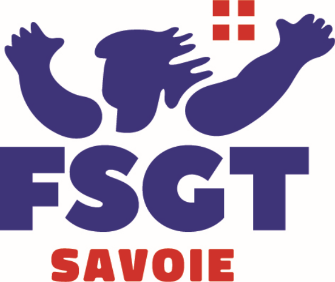 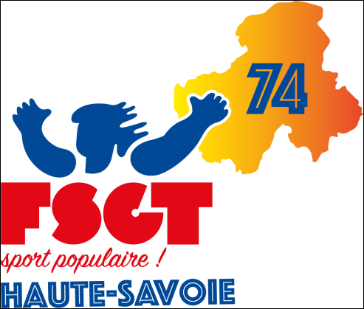 www.fsgt73.comPréambule :Le REGLEMENT CYCLISME repose sur le Règlement national. Il a été affiné lors de multiples réunions et Assemblées Générales avec les Clubs affiliés. La Commission Cyclisme (CCylisme) en est la garante (composition de cette Commission dans l’Annexe 1).Le REGLEMENT CYCLISME est partagé et validé par tous les Pdt de Club affilié à la FSGT 73 ou 74.Le fait de souscrire une Licence vélo FSGT vaut acceptation de ce Règlement par chaque licencié et vaut acceptation des décisions prises officiellement par la CCyclisme.Chaque président de club a la responsabilité de diffuser le règlement auprès de l’ensemble des licenciés de son club.Ce règlement évolue en fonction des actualités avec à minima une mise à jour par an. Il est à chaque fois voté et validé en CCyclisme. Les points nouveaux sont présentés lors de l’AG.Ce règlement est disponible en PDF sur le site www.fsgt73.comTout club désirant participer aux activités vélo organisées par la FSGT, doit être affilié au comité départemental FSGT 73 ou 74. Chaque club voit sa responsabilité civile engagée pour l’organisation de ses épreuves placées sous les règlements de la FSGT. Il doit appliquer la réglementation des assurances en vigueur.Licence et Tarifs :Les tarifs sont définis par la FSGT Nationale et s’imposent à tous les Comités Départementaux.Dans le tarif de la licence il y a une cotisation Assurance qui permet de couvrir chaque licencié dans son activité Cyclisme (ou autre activité si celle-ci est organisée par un club ou un Comité FSGT).Une cotisation spécifique Cyclisme est demandée à chaque adhérent afin de financer le classement annuel PRESTIGE et le financement des Championnats départementaux des 2 Savoie (Circuit, Grimpeur, CLM).Les tarifs sont précisés dans l’annexe 2 car ils sont susceptibles de changer.La présentation d’un certificat médical d’absence de contre-indication est exigée tous les trois ans : Toute personne sollicitant une première licence doit remettre à son association un certificat médical datant de moins d’un an établissant l’absence de contre-indication à la pratique du sport ou le cas échéant de la discipline concernée. Attention, si la licence sollicitée ouvre droit à des compétitions, le certificat doit mentionner spécifiquement l’absence de contre-indication de la pratique du sport ou de la discipline concernée en compétitionLes catégoriesLes licences devront comporter un timbre de catégorie de l’année en cours, la photo, la signature (pour les clubs qui ont une assurance spécifique : un justificatif est exigé). Au sein de la CCyclisme, une commission Catégorie (CC Catégorie) gère l’attribution de la Catégorie de valeur pour les nouveaux coureurs et gère au besoin le changement de catégorie des coureurs déjà connus.L’attribution de la Catégorie de valeur se fait selon des normes précises et la décision de la CC Catégorie fait fois. Adresse de correspondance : preinscriptionfsgt7374@gmail.comTypologie de CatégorieA noter que tout coureur FSGT 73/74 se déplaçant dans une autre région que celle de son appartenance devra se conformer au règlement du dit comité (catégorie ou autre).Il existe 1 seule catégorie pour les Femmes : Cat Féminine.Pour les hommes la Catégorie de valeur se décline comme suit.Catégorie de valeurCatégorisation des adhérent(e)s selon un critère de niveau de performance :Cat 1 - Cat 2 - Cat 3 - Cat 4 - Cat 5Pour chaque nouveau coureur, obligatoirement les Présidents de Club remplissent et envoient à la CC Catégorie la fiche « demande d’orientation de catégorie pour un nouvel arrivant »  avec le passé sportif (fiche disponible sur le site fsgt73.com).Les normes utilisées pour la prise de décision par la CC Catégorie se trouvent en annexe 3.Catégorie d’âgeCatégorisation des adhérent(e)s selon un critère d’âge.Catégorie Ancien : 60 ans et plus dans la saison en cours.Catégorie Super Vétéran : 50 à 59 ans dans la saison en cours.Catégorie Vétéran : 40 à 49 ans dans la saison en cours.Catégorie Senior : 23 à 39 ans dans la saison en cours.Catégorie Espoir : 19 à 22 ans dans la saison en cours.Catégorie Junior : 17 et 18 ans dans la saison en cours.Catégorie Cadet : 15 et 16 ans dans la saison en cours. Catégorie Minime : 13 et 14 ans dans la saison en cours.Catégorie Benjamin : 11 et 12 ans dans la saison en cours.Ecoles de vélo : Poussins, Moustiques.Changement de catégorie2.1) Demande d’un ClubLe Président de Club envoie la fiche de liaison à la CC Catégorie afin de faire changer de catégorie à un adhérent (cat inférieure ou supérieure).S’il y reclassement en catégorie inférieure, le nombre de point du compteur coureur sera crédité de la moitié des points de montée en catégorie supérieure.Toute demande sera validée par la Commission Catégorie (preinscriptionfsgt7374@gmail.com).2.2) Suite à cumul de pointsAu fur et à mesure des courses de la saison, les coureurs cumulent des points selon leur classement général sur chaque course FSGT. A partir d’un certain nombre de point ils passent à la catégorie du dessus :Avec 30 points s’il a moins de 40 ansAvec 40 points s’il a entre 40 et 49 ansAvec 50 points s’il a 50 ans et plusLors du passage à la catégorie supérieure le compteur point démarre à 0.Toutes les places obtenues dans les 5 premiers sur les courses UFOLEP ou FSGT, quel que soit le comité, seront intégrées dans le cumul de points.Ainsi, les coureurs faisant dans les 5 premiers sur des courses extérieures (Ufolep, FSGT) devront avertir dès le lundi suivant la CC Catégorie de ses performances afin de lui attribuer des points. Si cela n’est pas fait et que la CC Catégorie l’apprend après coup, le coureur sera exclu du classement Prestige.Adresse email : preinscriptionfsgt7374@gmail.com2.3) Attribution des points pour monter de catégorieSur toutes les courses FSGT, les 5 premiers de chaque catégorie de valeur (cat 1, cat 2, cat 3, cat 4, cat 5) marquent des points selon ce barème :Si plus de 20 coureurs de la Catégorie en course :1er : 12 - 2eme : 8 - 3eme : 6 - 4eme : 4 - 5eme : 2Si entre 7 et 19 coureurs de la Catégorie en course :1er : 8 - 2eme : 6 - 3eme : 4 - 4eme : 2 - 5eme : 1Si moins de 6 coureurs de la Catégorie en course :1er : 6 - 2eme : 4 - 3eme : 2 - 4eme : 0 - 5eme : 0Ce barème est applicable pour les circuits et course en ligne. Pour les grimpées et CLM, le nombre de points sera divisé par 2.La montée de catégorie supérieure est effective dès le lendemain de l’épreuve où le coureur à atteint le nombre de point requit.Les coursesLes courses sous l’égide de la FSGT en Savoie et Hte Savoie sont avant tout organisées par les Clubs adhérents. Afin de créer une cohérence et un calendrier commun et partagé, les Présidents de Club interagissent au sein de la CCyclisme.A chaque course il y a une remise des prix selon le classement scratch H et F et selon les catégories choisies (catégorie de valeur FSGT ou catégorie d’âge).Sur certaines courses, il peut y avoir un classement club FSGT (temps cumulé sur les 4 premiers coureurs).Sur chaque course, afin de protéger juridiquement l’organisateur, les compétiteurs et compétitrices doivent avoir une licence avec certificat médical intégré ou pour les non licencié un certificat médical. Attention, côté Ufolep leur licence est délivrée sans contrôle du certificat médical (demande de contrôle à l’inscription).3 typologies de courses existent : Circuit, CLM (individuel ou équipe) GrimpéeAu cours de la saison quelques courses font office de Championnats départementaux FSGT 73-74. Cette option est gérée par la CCyclisme (remise des prix).Tarif : 9+1 euros avec licence (fsgt - ffc - ufolep) 14+1 euros pour les non licenciés (1 euros pour plateforme d’inscription).Un calendrier annuel reprend chaque course organisée par les Club affiliés Fsgt 73-74 (annexe 4)CircuitsCes courses ne sont ouvertes qu’aux porteurs d’une licence : FSGT, FFC, Ufolep et selon des critères de niveau. L’organisateur en lien avec la CCatégorie peut surclasser certains coureurs selon les normes de notre Règlement course. Ce règlement fait fois et s’impose à tout coureur. Voir annexe 5.Pour le classement par club, il sera pris 4 coureurs H ou F répartis sur les courses à 2 départs.CLMCes courses sont ouvertes à toutes et tous avec licence ou certificat médical pour les non licenciés (sauf CLM exceptionnel type Championnat FSGT limité aux licenciés FSGT).La catégorie retenue sera la catégorie de valeur ou d’âge selon la typologie de CLM.Pour le classement par équipe FSGT les 4 meilleurs temps seront retenus.GrimpéesCes courses sont ouvertes à toutes et tous avec licence ou certificat médical pour les non licenciés.La catégorie retenue sera la catégorie d’âge.Pour le classement par équipe FSGT les 4 meilleurs temps seront retenus.Les Championnats 73-74Chaque année ils sont organisés, du mieux possible, sur la base d’une course existante avec une alternance 73/74. Un classement Championnat FSGT 73-74 vient se greffer aux résultats de la course support. La CCyclisme gère la remise des prix, propre à ces Championnats.Ces classements se font par Catégorie de valeur et ne concernent que les licenciés FSGT 73 et 74.Consulter l’Annexe 6 pour les détails.Le classement PrestigeLe classement Prestige est un classement annuel individuel et par équipe par point cumulés sur les divers courses du calendrier. Il y a 3 classements :Catégorie FéminineCatégorie de valeur (cat 1 2 3 4 5)Catégorie d’âge (Minime -Cadet - Junior - Senior - Vétéran - Super Vétéran –Ancien)Par équipe (prise de points sur les 4 premiers coureurs FSGT 73 74 sur les courses)Les courses du calendrier retenues pour réaliser ce classement (répartition la plus équitable possible CLM, Circuits et Grimpées) sont stipulées sur le calendrier établi en début de saison.Sur ces courses, un nombre de points est attribué aux coureurs FSGT 73-74 terminant la course. Les normes d’attribution de ces points se trouvent en annexe 7.Lors des récompenses Prestige, 3 autres catégories sont mis en avant :Prix du fairplay : il récompense l’assiduité. C’est le coureur ayant réalisé le plus grand nombre de courses « Prestige » et avec la moins bonne moyenne, en cas d’égalité, qui sera récompensé.Prix de la sportivité : il récompense les qualités d’une personne (coureur ou non) dévoué à son Club et correspondant à l’esprit sportif de la FSGT. Chaque club pourra proposer une personne avec un argumentaire motivant son choix. Le lauréat sera désigné par vote lors de la Pré-AG de fin de saison par les membres présents.Super trophée Prestige pour 3 victoires consécutives du Prestige (voir annexe 7)Les récompenses de ce classement se font chaque année lors de l’AG de fin de saison. Seul(e)s les présent(e)s à l’AG seront récompensés. Les lots non attribués seront redistribués notamment pour doter le prix Fairplay.Courses du Prestige et indicateurs pour l’année en annexe 7.DisciplineAfin de préserver un bon esprit sportif, la CCyclisme peut être saisie ou se saisir de cas litigieux concernant des comportements inappropriés (non-respect du Règlement, violences, insultes, non-respect des bénévoles et coureur(e)s, tricherie en tout genre,….).Les sanctions prises seront une décision collégiale de la CCyclisme et le contrevenant sera prévenu (exclusion course, du classement général,….).ANNEXE 1La Commission CyclismeComposition de la CCyclismePrésident : Yves DuchêneSecrétaire : Frederic BouzonCCyclisme Prestige : Alexandre CavignauxCCyclisme Catégorie : Ludovic Quentin – Jean Noel Jacquemod – Jérémie Hecquet Nuer – William Jallet – Bernard Wagner  - Adresse : preinscriptionfsgt7374@gmail.comCCyclisme Jeunes : René CharvinCCyclisme Femme : Anne Laure FeyCoordonnées sur fiche Clubs et contactsANNEXE 2Tarif licenceTarif licence 2023 (+ 9 euros au prix de base pour Cotisation cyclisme) :Adulte (+18 ans) : 42 + 9 = 51 eurosJeune : 35.50 + 9 = 44,50 eurosEnfant (moins de 12 ans) : 25.50 + 9 = 34.50 eurosANNEXE 3Normes pour attribuer la Catégorie de valeurTout nouveau coureur en FSGT 73-74 démarre avec la moitié des points de montée Catégorie.Pour les coureurs non licenciés la saison précédente, les Catégories seront attribuées selon un critère d’âge et de passé sportif.Critère d’âge :Moins de 40 ans : au minimum Cat 3Plus de 40 et moins de 50 ans : au minimum Cat 4Plus de 50 ans : au minium Cat 5Si après 2 courses il y a des difficultés dans la catégorie établie, passage à la catégorie inférieure (fin de course avec retard conséquent par exemple). Demande faite par le club à la CC Catégorie. A la 1ere victoire, retour à la catégorie d’origine. Pour les coureurs Fsgt 73-74 licenciés la saison précédente, les Catégories seront attribuées selon la Catégorie d’appartenance à la fin de saison précédente.Pour les nouveaux coureurs avec licence FFC en cours, les Catégories seront attribuées selon le passé sportif et selon la norme concernant l’âge précisée ci-dessus.NB : coureur non licencié la saison précédente mais ancien FFC de haut niveau. Possibilité d’une licence  FSGT si plus de points depuis 2 ans et selon les normes ci-dessus (FFC)A partir de ces normes et à partir des éléments apportés à la CC Catégorie par les Clubs et autres sources, la CC Catégorie attribuera la Catégorie au coureur.ANNEXE 4Calendrier courses (2023)ANNEXE 5Attribution des Catégories de valeur pour circuitet CLM coureurs extérieursDans un souci d’équité sportive les normes utilisées par la CCyclisme 73 74 s’imposent à tous les coureurs extérieurs, Ufolep, Fsgt hors 73-74.Ainsi un droit de regard et de correction sur les Catégories d’attribution des coureurs extérieurs sera fait sur les courses en circuit ou CLM Fsgt 73-74. De fait certains coureurs seront peut-être surclassés.La CC Catégorie reste un support aux organisateurs pour cet aspect.Les normes utilisées pour le coureur Ufolep ou Fsgt extérieur 73-74 :Agé de moins de 40 ans, il sera à minima en course Fsgt 3Agé de moins de 50 ans, il sera à minima en course Fsgt 4ANNEXE 6Championnats 73-74Pour 2023 il est prévu 3 Championnats :Championnat sur Circuit (26 mars sur course de la Bathie) par catégorie de valeurChampionnat de CLM (1er avril sur course Aiton) :Individuel par catégorie de valeurEquipe de 4 personnes même ClubEquipe 100 % féminine même Club (3 personnes)Championnat des grimpeur(se)s (24 juillet sur course de la Toussuire) par catégorie de valeurANNEXE 7Classement Prestige 2023Pour 2023, toutes les courses du calendrier sont prises en compte sauf la grimpée VTT et la cyclo les Belleville.Ce classement se fera au cumul des points acquis sur les courses avec, au maximum 7 courses type « circuits et CLM » et 7 courses type « grimpées ». Par coureur, seront retenus les meilleurs résultats obtenus sur ces courses pour le calcul du cumul des points (pour les grimpées puisqu’il y a 22 grimpées).Répartition des points :Le 1er de la course d’ouverture (cat. 4 et 5) est classé juste derrière le dernier de la course principale (cat. 1, 2 et 3) et ainsi de suite.Un bonus de 15 points sera attribué à tout coureur(se) participant aux courses du Championnat départemental (circuit, CLM et grimpée FSGT 73-74).Un bonus de 10 points sera attribué à tout coureur(se) participant aux courses du Championnat Régionaux et Nationaux (circuit, CLM).Un bonus de 15 points est attribué aux coureur(se) qui participe à la course Vintage Grimpée de l’Opinel afin de ne pas leur porter préjudice (performance moindre).Super prestige déjà attribués :A titre exceptionnel : 2000-2011-2016 : Bois Thierry (SMS cyclo)2017-2018-2019 : Ougier Nicolas (ASCM la Plagne)2020-2021-2022 : Hecquet Nuer Jérémie (SMS cyclo)Les ContactsCommission cyclisme 73Les Clubs 73 et 74datecourseorganisateurD 26 marsCircuit la Bathie (chpt 73/74)Team JalletS 1 avrilClmi Aiton (chpt 73/74)OCAlbertvilleL 10 avrilCircuit de Brison st InnocentBrisonSICS 15 avrilClmi ChanazUCCogninD 23 avrilClmi Grésy sur AixBrisonSICL 1 maiClmi la Bathie - chpt AURAFsgt73D 14 maiCircuit de RognaixASPESJ 18 maiCircuit de PringyUC Cran GevrierD 28 maiGrimpée Aime-GranierASCMacôt la PlagneD 4 juinCol du FrêneOCAlbertville10 et 11 juinCircuit - Chpt AURAComité 26S 17 juinGrimpée du col du SapeySMS cycloD 18 juinGrimpée de MontsapeyLNES 24 juinSte Hélène sur Isère - BonvillardCycling organisation YD1 et 2 juilletChpt FédéralComité 53D 2 juilletGrimpée de ND du PréASCMacôt la PlagneD 9 juilletCyclosportive TougnèteCycling organisation YDD 9 juilletOrelle challengeUCVanoise12-14 juilletTour de TarentaiseCycling organisation YDS 15 juilletGrimpée la PlagneASCMacôt la PlagneS 22 juilletCol des CyclotouristesCycling organisation YDD 23 juilletGrimpée d'Albiez le VieuxSMS cycloS 29 juilletGrimpée Moutiers - Tougnète Chpt AURA (grimpeur-se)Cycling organisation YDD 30 juilletGrimpée la Toussuire (chpt 73/74)SMS cycloS 5 aoûtCol de l'ArpétazCycling organisation YDD 6 aoûtGrimpée de la RosièreASCMacôt la PlagneS 12 aoûtCol du TamiéCycling organisation YDD 13 aoûtGrimpée de la PlanchetteSMS cycloM 15 aoûtCol de TougnèteCycling organisation YDD 20 aoûtGrimpée de ValmeinierSMS cycloD 3 septCol du ChaussySMS cycloS 9 septGrimpée VTT BramansUCVanoiseD 10 septCol de l'EpineUCCogninD 24 septGrimpée de BeauneSMS cycloYves Duchêne06 72 72 14 39cycling.organisation.y.d@gmail.comFrederic Bouzon07 68 00 74 08bouzon.fred@free.frAlexandre Cavignaux06 59 41 08 77alexcavignaux@gmail.comLudovic Quentin06 17 28 55 83quentin.ludovic0@bbox.frJean Noel Jacquemod06 22 66 78 80jnj73200@gmail.comJérémie Hecquet Nuer06 69 18 18 12djeystyl@hotmail.frWilliam Jallet06 67 54 35 84jallet.auto73@orange.frBernard Wagnerbernard-wagner@club-internet.frRené Charvin04 79 62 00 26charvin.famille@orange.frAnne Laure Fey06 64 95 23 52annelaurefey@yahoo.frcommunePdt ou correspondantAnnecy CCAnnecyEliane Goudinannecy.cyclisme.competition@gmail.comASCMacôt la PlagneLa Plagne TarentaiseFabien Duchosalascmacotlaplagne@outlook.frASPESChambéryJean Noel Jacquemodjnj73200@gmail.comOCAAlbertvilleMichel Benzonellibenzonelli.michel@neuf.frUCCCogninNicolas Lecoquccognin@netc.frUCVModaneGauthier Raisonucvanoise73500@gmail.comLAC allianceAix les BainsAlexandre Maingotlacalliancecycliste@gmail.comTeam Jalletla BathieWilliam JALLETjallet.auto73@orange.frCyclo Valloire GalibierValloireGérard Garinogerardrenee.garino@gmail.comTeam couleurs SavoieChalles les EauxThierry Marmottanteamcouleurssavoie@gmail.comBSICBrison st InnocentChristophe Piquetpiquet.pres73@sfr.frSMS CycloSt Michel de MaurienneDavid Turonsmscyclo@sfr.frUC Cran GévrierCran GévrierGilles Reffetgreffet74@gmail.comCycling Organisation YDles BellevilleYves Duchênecycling.organisation.y.d@gmail.com